ГЛАВА ГОРОДСКОГО ОКРУГА ФРЯЗИНО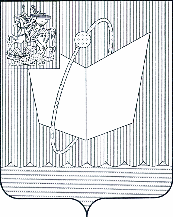 ПОСТАНОВЛЕНИЕот 12.03.2020 № 148О введении режима повышенной готовности и некоторых мерах по предотвращению распространения новой коронавирусной инфекции (2019-nCoV) на территории городского округа Фрязино Московской областиВ соответствии с Федеральными законами от 06.10.2003 № 131-ФЗ «Об общих принципах организации местного самоуправления в Российской Федерации», от 21.12.1994 № 68-ФЗ «О защите населения и территорий от чрезвычайных ситуаций природного и техногенного характера», распоряжением Правительства Московской области от 12.03.2020 № 108-РП
«О введении в Московской области режима повышенной готовности для органов управления и сил Московской областной системы предупреждения и ликвидации чрезвычайных ситуаций и некоторых мерах по предотвращению распространения новой коронавирусной инфекции (2019-nCoV) на территории Московской области» в целях предотвращения распространения новой коронавирусной инфекции (2019-nCoV) на территории городского округа Фрязино Московской области и на основании Устава городского округа Фрязино Московской областипостановляю:1. Ввести с 00 часов 00 минут 13.03.2020 режим повышенной готовности для органов управления и сил Фрязинского городского звена Московской областной системы предупреждения и ликвидации чрезвычайных ситуаций.2. Запретить с 13.03.2020 проведение на территории городского округа Фрязино Московской области спортивных, зрелищных, публичных и иных массовых мероприятий с числом участников более 5 000 человек.3. Рекомендовать организаторам спортивных, зрелищных, публичных и иных массовых мероприятий с числом участников менее 5 000 человек воздержаться от их проведения на территории городского округа Фрязино Московской области с 13.03.2020.4. С 13.03.2020 организаторам спортивных, зрелищных, публичных и иных массовых мероприятий на территории городского округа Фрязино Московской области уведомлять об их проведении Управление Федеральной службы по надзору в сфере защиты прав потребителей и благополучия человека по Московской области.5. Рекомендовать руководителям организаций, предприятий и учреждений городского округа Фрязино Московской области, независимо от форм собственности, осуществляющим деятельность на территории городского округа Фрязино Московской области:5.1. Оказывать работникам содействие в обеспечении соблюдения режима самоизоляции на дому на установленный срок (14 дней) при возвращении из стран (Китайская Народная Республика, Республика Корея, Итальянская Республика, Исламская Республика Иран, Французская Республика, Федеративная Республика Германия, Королевство Испания и иные страны), где зарегистрированы случаи коронавирусной инфекции (2019-nCoV).5.2. При поступлении запроса Управления Федеральной службы по надзору в сфере защиты прав потребителей и благополучия человека по Московской области незамедлительно представлять информацию о всех контактах заболевшего новой коронавирусной инфекцией (2019-nCoV) в связи с исполнением им трудовых функций, обеспечить проведение дезинфекции помещений, где находился заболевший.5.3. Рекомендовать перевод работников на дистанционную работу.6. Рекомендовать главному врачу ГАУЗ МО «ЦГБ им. М.В. Гольца»:6.1. Организовать выполнение необходимых дополнительных мероприятий по приведению в полную готовность медицинских персонала, в том числе обеспечение их необходимыми медицинскими и лекарственными препаратами, медицинским и инженерным имуществом.6.2. Принять меры по:- обеспечению готовности медицинского персонала, осуществляющего оказание медицинской помощи в экстренной форме либо в неотложной форме больным с респираторными симптомами, отбор биологического материала для исследования на новую коронавирусную инфекцию (2019-nCoV);- активизации разъяснительной работы с населением о профилактике внебольничных пневмоний, а также необходимости своевременного обращения за медицинской помощью при появлении первых симптомов респираторных заболеваний.6.3. Осуществлять мониторинг распространения коронавирусной инфекции (2019-nCoV) на территории городского округа Фрязино Московской области.7. Директору МКУ «ЕДДС г. Фрязино» обеспечить круглосуточную работу «Горячей линии» по телефону 112 для граждан вернувшихся с территорий, где зарегистрированы случаи новой коронавирусной инфекции (2019-nCoV), в целях передачи сведений о месте, датах их пребывания/ возвращения, контактной информации.8. Опубликовать настоящее постановление в печатном средстве массовой информации, распространяемом на территории городского округа Фрязино Московской области, и разместить на официальном сайте городского округа Фрязино в сети Интернет.9. Контроль за выполнением настоящего постановления возложить на первого заместителя главы администрации Т.К. Бурцеву.Глава городского округа       	К.В. Бочаров 